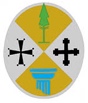 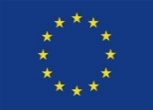 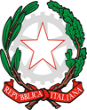 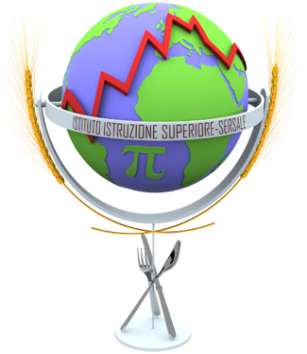 PIANO DI LAVORO DISCIPLINARE DELLE ATTIVITA’ EDUCATIVO-DIDATTICHEa.s. 2023/24Classe   ____Sez. ________Indirizzo __________________DISCIPLINA   __________________    Data di presentazione: __________________DOCENTE __________________1) COMPOSIZIONE DELLA CLASSE2) PROFILO GENERALE DELLA CLASSE (caratteristiche cognitive, comportamentali, atteggiamento verso la materia, interessi,  partecipazione..)3) RILEVAZIONE DATI LIVELLI DI PARTENZA DELLA CLASSE4)RILEVAZIONE ALUNNI PROMOSSI CON REVISIONE DEL PFI E DEGLI ALUNNI IN ENTRTA DA ALTRE ISTITUZIONI SCOLASTICHE E DIVERSI INDIRIZZI. (classe 2 solo istituti professionali)5) FINALITA’ FORMATIVE - EDUCATIVE6) OBIETTIVI SPECIFICI DELLA DISCIPLINA7) COMPETENZE CHIAVE DI CITTDINANZA si farà riferimento a quelle previste nel  DM 139/20078) COMPETENZE CHIAVE PER L ‘APPRENDIMENTO PERMANENTE 9) COMPETENZE DEGLI ASSI CULTURALI  (si inseriscono quelle relative al proprio asse culturale)Competenze dell’Istruzione professionale:  solo per IPSCEOA e IPSASRoperare in contesti tecnico-professionali, caratterizzati da saperi e da specifiche competenze applicative;interiorizzare procedure produttive, tecniche e gestionali al fine di organizzare le proprie attività operative;impostare e fornire servizi su misura del cliente/utente;assumere comportamenti responsabili e proattivi, nei confronti dell’ambiente e della sicurezza;orientare il proprio autosviluppo professionale.10) ARTICOLAZIONE dei contenuti in  COMPETENZE IN ABILITA’ E CONOSCENZE organizzati in UDA11) COMPETENZE NECESSARIE PER IL PASSAGGIO ALLA CLASSE SUCCESSIVA  (Obiettivi Minimi) escluse le classi quinte12) INSEGNAMENTO DELL’EDUCAZIONE CIVICA13) METODOLOGIE E STRATEGIE DIDATTICHE14) ATTREZZATURE E STRUMENTI DIDATTICI15 ) TIPOLOGIA DI PROVE DI VERIFICA  16) MODALITA’ DI RECUPERO DELLE CARENZE FORMATIVE17 )ATTIVITA’ DI AMPLIAMENTO DELL’OFFERTA FORMATIVA E POTENZIAMENTOAttività previste18)  STRATEGIE FINALIZZATE AL CONSEGUIMENTO DEGLI OBIETTIVI19) VALUTAZIONE Per i criteri di valutazione del comportamento si rimanda alle Tabelle riportate nel P.T.O.F. 20) I RAPPORTI CON LE FAMIGLIE______________							Firma del DocenteALUNNIProve oggettive di valutazione (test, questionari, prova pratica)Osservazione degli studenti impegnati durante le attività didattichecolloqui con gli alunnicolloqui con le famiglie Alunni trasferiti in entrata provenienti da……………………………….. Dovranno recuperare “in itinere”:Alunni trasferiti in entrata provenienti da……………………………….. Dovranno recuperare “in itinere”:Alunni DisciplineAlunni che devono recuperare “in itinere” discipline per le quali sono stati ammessi alla seconda classe con revisione del PFI: (professionali)Alunni che devono recuperare “in itinere” discipline per le quali sono stati ammessi alla seconda classe con revisione del PFI: (professionali)Alunni DisciplineCompetenze Chiave di Cittadinanza  (Dm 139/2007) Si sono individuate le seguenti competenze logico-argomentative trasversali a livello cognitivo ed educativo non solo nell’ambito disciplinare ma all’interno dell’intero curriculum di studi in modo tale da renderle più spendibili nella formazione dello studente e da insistere sull’offerta di un metodo di lettura e comprensione di testi e documenti di varia natura valido per tutte le discipline, anche quelle scientifiche. Competenze Chiave di Cittadinanza  (Dm 139/2007) Si sono individuate le seguenti competenze logico-argomentative trasversali a livello cognitivo ed educativo non solo nell’ambito disciplinare ma all’interno dell’intero curriculum di studi in modo tale da renderle più spendibili nella formazione dello studente e da insistere sull’offerta di un metodo di lettura e comprensione di testi e documenti di varia natura valido per tutte le discipline, anche quelle scientifiche. Imparare ad imparareConsiste nella capacità di saper organizzare  il proprio apprendimento, individuando, scegliendo ed utilizzando varie fonti e varie modalità di informazione e di formazione (formale, non formale ed informale), anche in funzione dei tempi disponibili, delle proprie strategie e del proprio metodo di studio e di lavoro.ProgettareConsiste nella capacità di elaborare e realizzare progetti riguardanti lo sviluppo delle proprie attività di studio e di lavoroComunicare: comprendere e  rappresentareConsiste nella capacità di interagire in gruppo, comprendendo i diversi punti di vista, valorizzando le proprie e le altrui capacità, gestendo la conflittualità, contribuendo all’apprendimento comune ed alla realizzazione delle attività collettive, nel riconoscimento dei diritti fondamentali degli altri.Collaborare e partecipareSapersi inserire in modo attivo e consapevole nella vita sociale e far valere al suo interno i propri diritti e bisogni riconoscendo al contempo quelli altrui, le opportunità comuni, i limiti, le regole, le responsabilità.Agire in  modo autonomo e  responsabileSaper affrontare situazioni problematiche costruendo e verificando ipotesi, individuando le fonti e le risorse adeguate, raccogliendo e valutando i dati, proponendo soluzioni utilizzando, secondo il tipo di problema, contenuti e metodi delle diverse discipline.Acquisire e  interpretare l’informazioneAcquisire ed interpretare criticamente l'informazione ricevuta nei diversi ambiti ed attraverso diversi strumenti comunicativi, valutandone l’attendibilità e l’utilità, distinguendo fatti e opinioni.Competenze Chiave per l’Apprendimento Permanente (22 maggio 2018)Competenze Chiave per l’Apprendimento Permanente (22 maggio 2018)Competenza  alfabetica funzionaleCapacità di individuare, comprendere, esprimere, creare e interpretare concetti, sentimenti, fatti e opinioni, in forma sia orale che scritta, utilizzando materiali visivi, sonori e digitali attingendo a varie discipline e contestiCompetenza digitaleComprende l’alfabetizzazione informatica e digitale, la comunicazione e la collaborazione, l’alfabetizzazione mediatica, la creazione di contenuti digitali (inclusa la programmazione….Competenza personale, sociale e capacità di imparare ad imparareCapacità di riflettere su sé stessi, di gestire efficacemente il tempo e le informazioni, di lavorare con gli altri in maniera costruttiva, di mantenersi resilienti e di gestire il proprio apprendimento e la propria carriera.Competenza in materia di cittadinanza Capacità di agire da cittadini responsabili e di partecipare pienamente alla vita civica e sociale Competenza imprenditorialeCapacità di agire sulla base di idee e opportunità e di trasformarle in valori per gli altri.COMPETENZE ASSE CULTURALE DEI LINGUAGGIPadronanza della lingua italiana.Padroneggiare gli strumenti espressivi ed argomentativi indispensabili per gestire l’interazione comunicativa verbale in vari contesti.Leggere, comprendere ed interpretare testi scritti di vario tipo.Produrre testi di vario tipo in relazione ai diversi scopi comunicativi.Utilizzare una lingua straniera per i principali scopi comunicativi ed operativi.Utilizzare gli strumenti fondamentali per una fruizione consapevole del   patrimonio artistico e letterario.Utilizzare e produrre testi multimediali.COMPETENZE ASSE CULTURALE MATEMATICOUtilizzare le tecniche e le procedure del calcolo aritmetico ed algebrico, rappresentandole anche sotto forma grafica.Confrontare ed analizzare figure geometriche, individuando invarianti e relazioniIndividuare le strategie appropriate per la soluzione di problemi.Analizzare dati e interpretarli sviluppando deduzioni e ragionamenti sugli stessi, anche con l’ausilio di interpretazioni grafiche, usando consapevolmente gli strumenti di calcolo e le potenzialità offerte da applicazioni di tipo informatico.COMPETENZE ASSE CULTURALE SCIENTIFICO TECNOLOGICOOsservare, descrivere ed analizzare fenomeni, appartenenti alla realtà naturale e artificiale e riconoscere nelle sue varie forme i concetti di sistema e di complessità.Analizzare qualitativamente e quantitativamente fenomeni legati alle trasformazioni di energia a partire dall’esperienza.Essere consapevole delle potenzialità delle tecnologie rispetto al contesto culturale e sociale in cui vengono applicate.COMPETENZE ASSE CULTURALE STORICO-SOCIALEComprendere il cambiamento e la diversità dei tempi storici in una dimensione diacronica attraverso il confronto fra epoche e in una dimensione sincronica attraverso il confronto fra aree geografiche e culturali.Collocare l’esperienza personale in un sistema di regole fondato sul reciproco riconoscimento dei diritti della Costituzione, della persona, della collettività e dell’ambiente.Riconoscere le caratteristiche essenziali del sistema socio economico per orientarsi nel tessuto produttivo del proprio territorio.COMPETENZEABILITA’/CAPACITA’CONOSCENZE1^U.DA COMPITO DI REALTÀ(Quali competenze ha acquisito l’alunno)COMPETENZEABILITA’/CAPACITA’CONOSCENZE2^U.DA  COMPITO DI REALTÀCOMPETENZEABILITA’/CAPACITA’CONOSCENZE3^U.DA  COMPITO DI REALTÀCOMPETENZEABILITA’/CAPACITA’CONOSCENZE4^U.DA  COMPITO DI REALTÀCOMPETENZEABILITA’/CAPACITA’CONOSCENZE5^U.DA  COMPITO DI REALTÀU.D.ATITOLODISCIPLINE COINVOLTEU.D.A 1U.D.A 2U.D.A 3 U.D.A 4U.D.A 5Al termine dell'anno scolastico lo/a studente/ssa dovrà raggiungere i seguenti obiettivi disciplinari:Acquisire i contenuti fondamentali di ogni disciplina e saperli riutilizzare. Esporre sia oralmente che per iscritto i contenuti di studio in modo logico e pertinente, rispettando le       strutture grammaticali e sintattiche. Potenziare il lessico e acquisire la conoscenza di una terminologia specifica relativa alle diverse disciplineUsare consapevolmente  tecniche  e  strumenti  tradizionali  e  informatici  per  acquisire  un  adeguato      metodo di lavoro. NUCLEO TEMATICOTITOLO DEL MODULOCOMPITI DI REALTA’OREVERIFICHELezione frontale         Lezione dialogata abbinata ad un metodo induttivo per la trasmissione delle conoscenze                                             Discussione guidata per l’applicazione delle conoscenze e l’acquisizione delle competenze.Attività di gruppo per il rinforzo delle competenze e l’esercizio di capacità.Problem solving;Attività laboratoriale.Prove scritte strutturate e non.Test/Questionari. Verifiche orali; Flipped classroomTest                                   Questionari    Relazioni                           Prove strutturate miste           Interrogazioni        Esercitazioni individuali e di gruppoTest                                   Questionari    Relazioni                           Prove strutturate miste           Interrogazioni        Esercitazioni individuali e di gruppoTest                                   Questionari    Relazioni                           Prove strutturate miste           Interrogazioni        Esercitazioni individuali e di gruppoTest                                   Questionari    Relazioni                           Prove strutturate miste           Interrogazioni        Esercitazioni individuali e di gruppoTest                                   Questionari    Relazioni                           Prove strutturate miste           Interrogazioni        Esercitazioni individuali e di gruppoTest                                   Questionari    Relazioni                           Prove strutturate miste           Interrogazioni        Esercitazioni individuali e di gruppoIn itinere Recupero individuale Recupero a fine UDA, per tutta la classe, in orario curriculare, Corsi di recupero fine quadrimestre e fine anno scolasticoPercorsi personalizzati e criteri valutativi adeguati per gli alunni con DSA e BES In itinere Recupero individuale Recupero a fine UDA, per tutta la classe, in orario curriculare, Corsi di recupero fine quadrimestre e fine anno scolasticoPercorsi personalizzati e criteri valutativi adeguati per gli alunni con DSA e BES In itinere Recupero individuale Recupero a fine UDA, per tutta la classe, in orario curriculare, Corsi di recupero fine quadrimestre e fine anno scolasticoPercorsi personalizzati e criteri valutativi adeguati per gli alunni con DSA e BES In itinere Recupero individuale Recupero a fine UDA, per tutta la classe, in orario curriculare, Corsi di recupero fine quadrimestre e fine anno scolasticoPercorsi personalizzati e criteri valutativi adeguati per gli alunni con DSA e BES In itinere Recupero individuale Recupero a fine UDA, per tutta la classe, in orario curriculare, Corsi di recupero fine quadrimestre e fine anno scolasticoPercorsi personalizzati e criteri valutativi adeguati per gli alunni con DSA e BES Progetti  Pof/Pon/Ptof( Es: Progetto salute, Cittadinanza e Costituzione, corsi per certificazioni)Visite Aziendali Visite CulturalI (Es: Viaggi d’istruzione, visite guidate)Altre  Iniziative (Es.convegni, teatro, cinema, ecc.)Uscite DidatticheSi farà riferimento a quanto progettato nel PTOF per l’anno scolastico 2023-2024L’attività formativa sarà incentrata su un costante dialogo con gli studenti, allo scopo di motivare gli stessi ad affrontare la disciplina in maniera adeguata. Si utilizzerà una didattica attiva che pone lo studente al centro de suo processo di apprendimento. Saranno svolte esercitazione di gruppo su tutti gli argomenti trattati. Verrà fatta in base le griglie di valutazione delle prove scritte e orali elaborate e approvate in sede di Programmazione di Dipartimento sulla base dei Criteri prestabiliti dal Collegio Docenti e recepiti nel Regolamento di Istituto e in considerazione dei seguenti criteri.CRITERI DI VALUTAZIONEValutazione trasparente e condivisa, sia nei fini che nelle procedure Valutazione come sistematica verifica dell'efficacia della programmazione per eventuali aggiustamenti di impostazioneValutazione come impulso al massimo sviluppo della personalità (valutazione formativa);   Valutazione come confronto tra risultati ottenuti e risultati attesi, tenendo conto della situazione di partenza    (valutazione sommativa) Valutazione/misurazione dell'eventuale distanza degli apprendimenti degli alunni dallo standard di riferimento (valutazione comparativa) Valutazione come incentivo alla costruzione di un realistico concetto di sé in funzione delle future scelte (valutazione orientativa)La valutazione periodica e finale terrà conto: dell’andamento dei risultati nelle prove orali, scritte e/o pratiche (non della semplice media aritmetica); del raggiungimento degli obiettivi prefissati (in termini di conoscenze, competenze, capacità);del possesso dei linguaggi specifici;del metodo di studio conseguito;della partecipazione alle attività didattiche curriculari, extracurriculari, di recupero e di approfondimento; dell’interesse e dell’impegno dimostrati; .del confronto tra la situazione iniziale e quella finale; dell’intero processo di apprendimento nell’arco dell’anno;della crescita personale raggiunta attraverso il perseguimento degli obiettivi didattici ed educativi programmati dal C.d.C. (capacità di rispettare le regole, di collaborare, di comunicare, di studio e di organizzazione ecc…Comunicazione tramite Registro on-line e piattaforma G-suite.colloqui individuali su appuntamento; colloqui generali programmati dalla scuola; comunicazioni o convocazioni in casi particolari da parte del coordinatore di classe su indicazione dei docenti (scarso impegno, assenze ingiustificate, comportamenti censurabili sotto il profilo disciplinare, ecc).